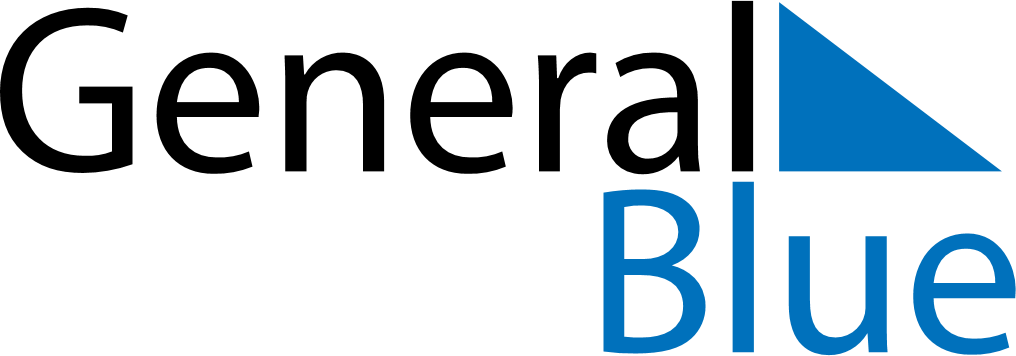 December 2026December 2026December 2026December 2026December 2026December 2026SwedenSwedenSwedenSwedenSwedenSwedenSundayMondayTuesdayWednesdayThursdayFridaySaturday123456789101112Nobel Day13141516171819Saint Lucy’s Day20212223242526Christmas EveChristmas DayBoxing Day2728293031New Year’s EveNOTES